3:03009:305:32604:9-50:2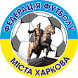 03:6-33016:115921:9-16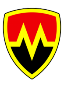 Металург Запоріжжя2:41025:10-531:303:110